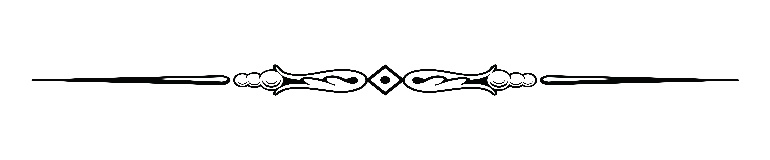 Parish Staff & Ministries Directorystignatiusofloyola@hbgdiocese.org  |  Office: 717-677-8012      Financial Manager ~ Richard Deardorff ~ 717- 677-8012 or 717-420-3464 (cell)                                             rdeardorff@hbgdiocese.orgDirector of Religious Education ~ Deacon Steve Huete ~ shuete@hbgdiocese.orgParish Secretary ~ Kristen DiDio ~ kdidio@hbgdiocese.orgBuildings & Grounds ~ Donnie Althoff ~ 717-677-8012Music Ministry ~ Phil Mobley ~ 717-677-8012Altar Flowers 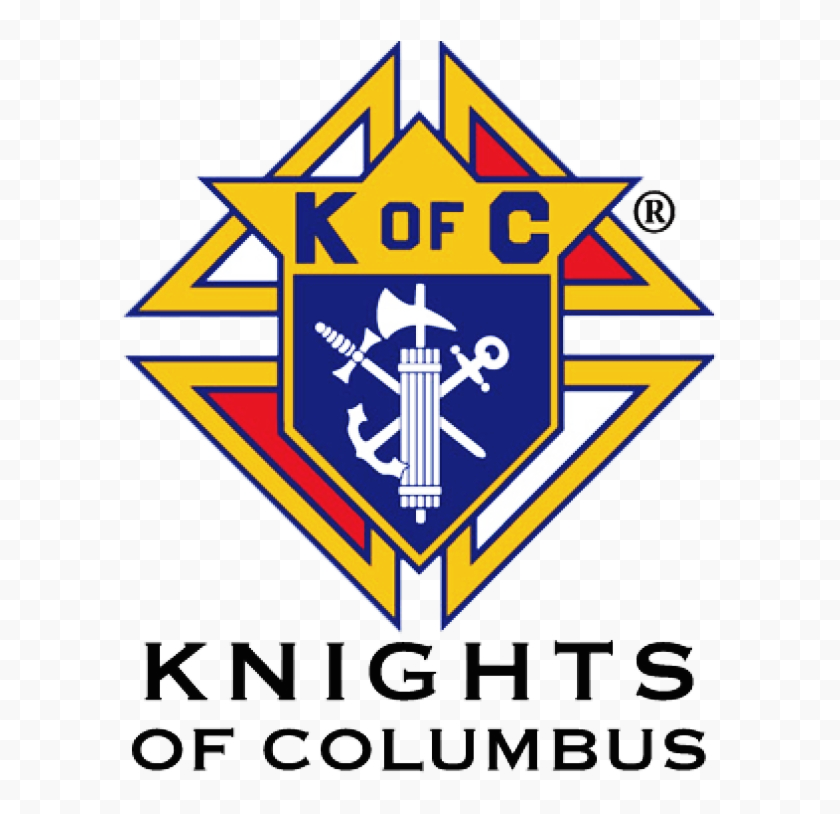 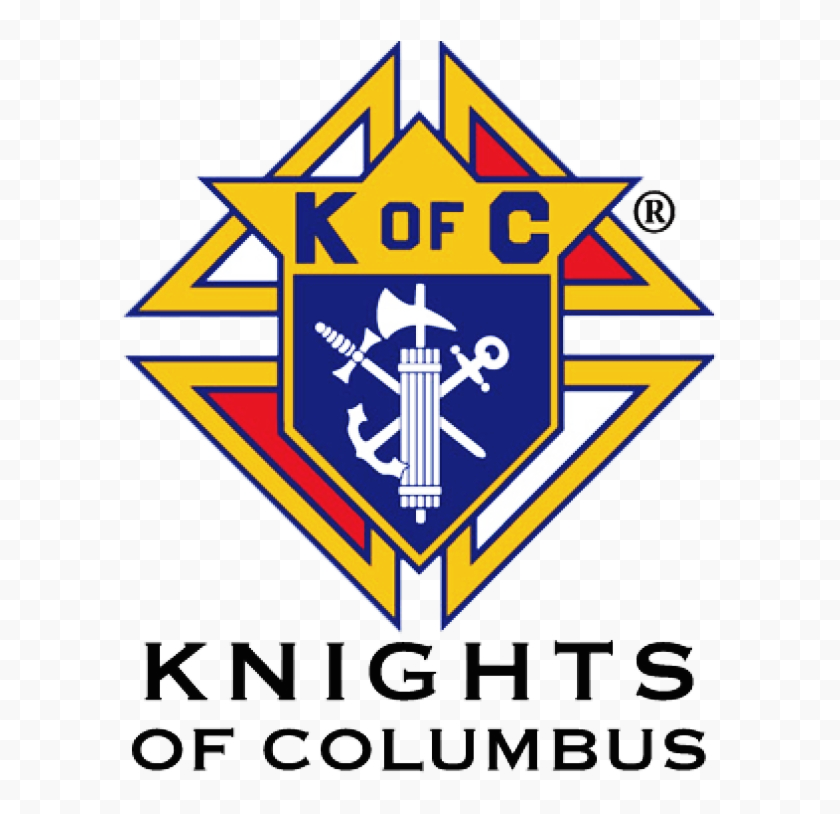 CONTACT THE PARISH OFFICEBereavement MinistryGinny Bittle / Dodie HueteCatholic Communications/EWTNAnna KaneCemeteryCONTACT THE PARISH OFFICE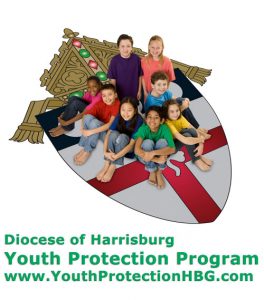 St. Ignatius Loyola RC Church1095 Church Road, Orrtanna, Pennsylvania  17353www.stignatiusofloyola.org  |  Office: 717-677-8012November 26, 2023: SOLEMNITY OF CHRIST THE KING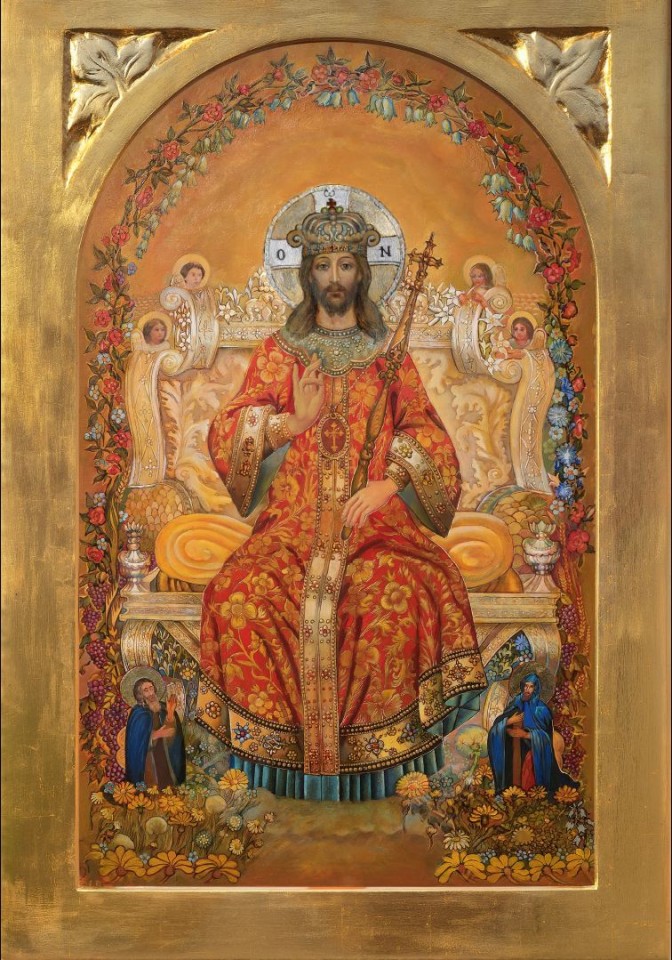 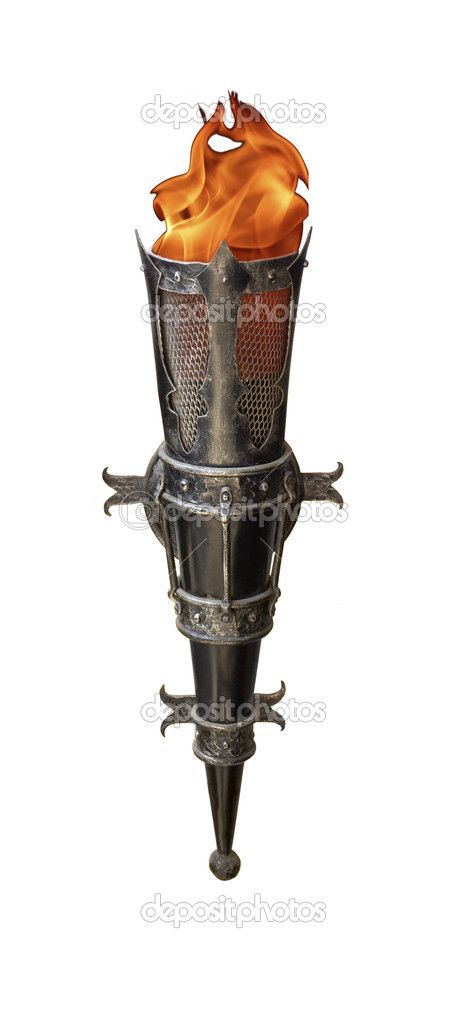 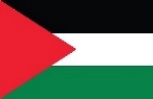                            PLEASE  Pray  to  END  THE  KILLING  in  the  Holy  Land! 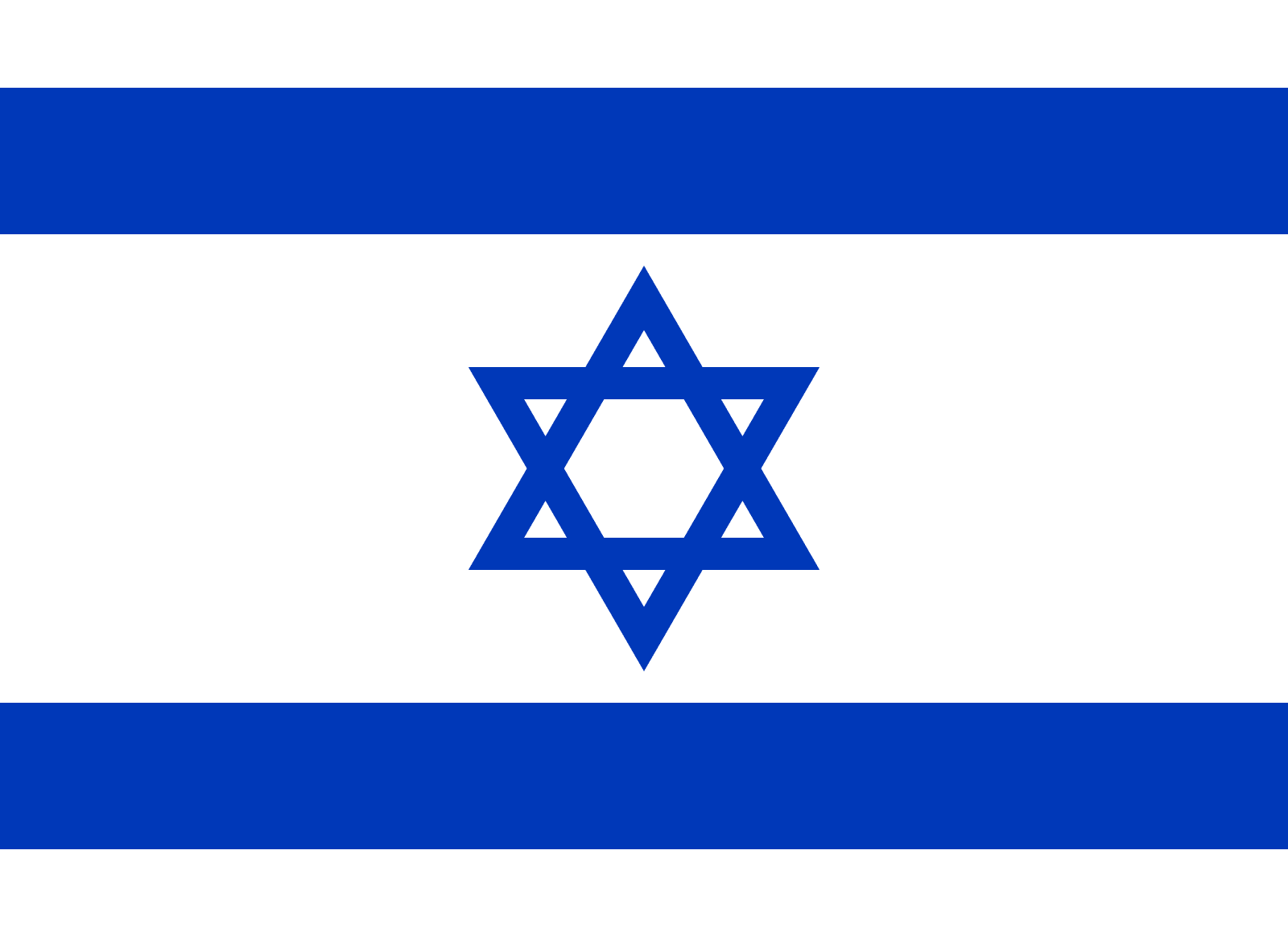               Mass Schedule, Intentions, and Events  for the Week of November 25 to December 3, 2023SATURDAY, Nov. 25 - VIGIL OF CHRIST THE KINGEz 34:11-12, 15-17/1 Cor 15:20-26, 28/Mt 25:31-46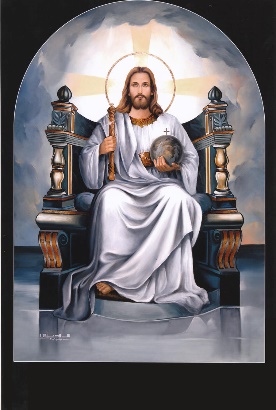 5:00PM  + ALL SOULSSUNDAY,Nov. 26 – CHRIST THE KING Ez 34:11-12, 15-17/1 Cor 15:20-26, 28/Mt 25:31-468:00AM   ⁓ People of the Parish  10:30AM  + Phillip Sanzano   Monday, November 27  (Last weekdays in OT)Dn 1:1-6, 8-20 / Lk 21:1-4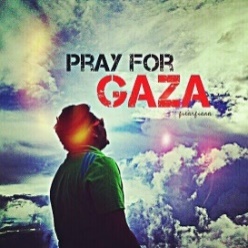 Parish Office Closed    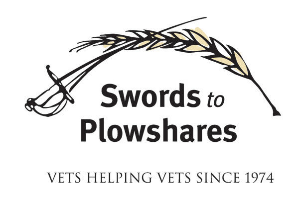 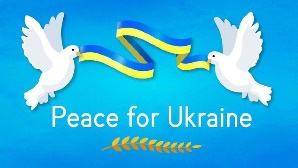 Tuesday, November 28  (Last weekdays in OT)Dn 2:31-45 / Lk 21:5-11  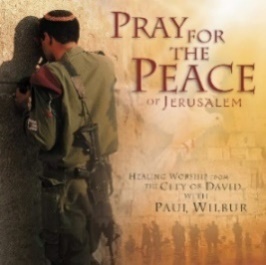 8AM – 3PM ~ Office Open 10:00AM  + ALL SOULSWednesday, November 29  (Last weekdays in OT)Dn 5:1-6, 13-14, 16-17, 23-28 / Lk 21:12-19  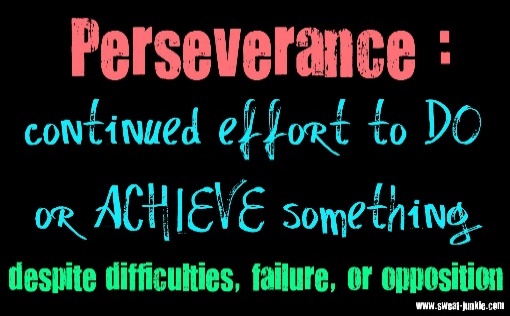 11AM: Mature Spirituality Group                                     7:00PM  + Jack Ryff6 to 6:45PM - Confessions; 7:40PM - Adoration & Benediction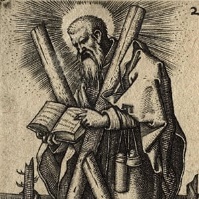 Thursday, November 30 – ST. ANDREW, Rom 10:9-18 / Mt 4:18-22                      APOSTLE 8AM – 3PM ~ Office Open                                                                                                                    10:00AM + Mickie Schneider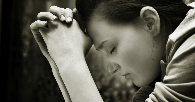 SATURDAY, December 2  (Last weekdays in OT) MORNING: Dn 7:15-27 / Lk 21:34-36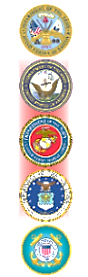 SATURDAY, Dec. 2 - VIGIL 1ST SUNDAY OF ADVENTIs 63:16b-17, 19b; 64:2-7/1 Cor 1:3-9/Mk 13:33-37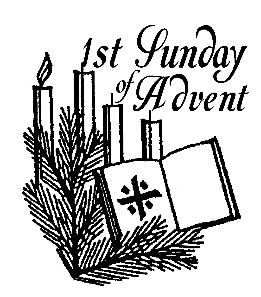 5:00PM  + James BucciSUNDAY, Dec. 3 – 1ST SUNDAY OF ADVENTIs 63:16b-17, 19b; 64:2-7/1 Cor 1:3-9/Mk 13:33-378:00AM   ⁓ People of the Parish  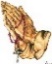 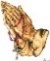 10:30AM + Rogene R. Blocher & Cora Jane Miller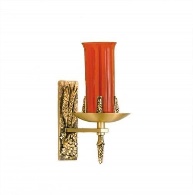 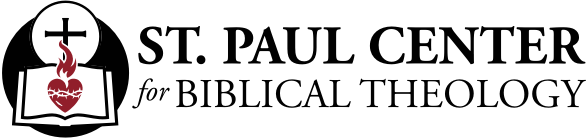 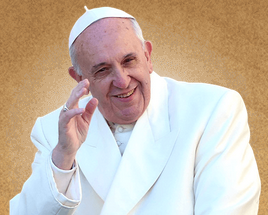 Friday, December 1  (Last weekdays in OT) Dn 7:2-14 / Lk 21:29-33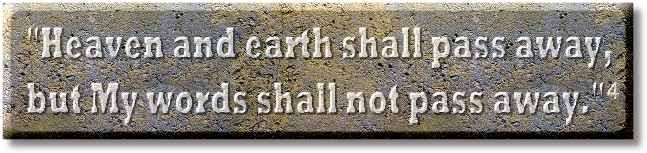 10:00AM  + Sylvia Tobara Parish Office CLOSED                            THE LORD